LINDEN HIGH SCHOOL
BOYS VARSITY FOOTBALLLinden High School Varsity Football falls to Brandon High School 56-27Friday, October 5, 2018
7:00 PM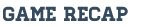 Eagles lose on the road to the Brandon Blackhawks.Posted by Greg Durkac gdurkac@lindenschools.org